Выставочное пространство  Форума «Большой Урал» 25-26 сентябряВнимание в программе возможны изменения. Актуальная программа  на сайте greatural.info  По вопросам участия  и партнерства в рамках  Форума «Большой Урал-2020»   — отдел выставочной деятельности и проектов развития туризма ГБУ СО «Центр развития туризма Свердловской области» crt@gotoural.com 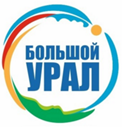 VIII Международный туристский форум «БОЛЬШОЙ УРАЛ-2020»Свердловская область,  Екатеринбург25-26 сентября 2020 г.ПРОЕКТ от 13.05.202024 сентября (четверг)Заезд иногородних участников. Специальные тарифы на размещение опубликованы на сайте в разделе «Проживание»25 сентября (пятница)Начало регистрации, вход на Форум бесплатный,  по предварительной регистрации Кофе-брейк, открытие зоны Meet point  и нетворкинг-панели.Начало показов  работ участников Конкурса презентационных туристских видеороликов.   Принять участие в конкурсе. Открытие форума, пленарное заседание «Туристический сектор в меняющемся мире: тренды отрасли»Социально-экономические тенденции и их влияние на стратегии и бизнес-модели в индустрии туризма.Speed dating Открытый диалог органов исполнительной власти с туристическим бизнес-сообществомMICE Place  Мультиформатное мероприятие для поставщиков и заказчиков мероприятий.II Межрегиональная конференция «Развитие медицинского и оздоровительного туризма Большого Урала»Соорганизатор: Урало-Сибирская ассоциация оздоровления и гостеприимстваКруглый стол «Особенности обслуживания иностранных туристов и продвижения турпродуктов на зарубежных рынках»  с участием  делегаций турбизнеса Чехии и других стран.Обучающий мастер-класс  «Безбюджетный маркетинг» Панельная дискуссия «Активный туризм на территориях с разнымправовым статусом»Соорганизаторы: Федерация спортивного туризма, ООПТ СвердловскойобластиВыставка участников регионального этапа Всероссийского конкурса «Туристический сувенир» Принять участие в конкурсеОбзорная экскурсия по Екатеринбургу  для иногородних гостей (по приглашениям)Вечернее иммерсивно-туристическое шоу в честь открытия Форума (по приглашениям)Обзорные экскурсии по Ельцин центру для участников форума (по предварительной регистрации, сборы групп  на стойках регистрации).26 сентября (суббота)Начало регистрации, вход на Форум свободный по предварительной регистрации Кофе-брейк, работа зоны Meet point, нетворкинг-панели Конференция «Маркетинг в сфере народных художественных промыслов. Организация прогрессивных форм торговли. Мерчендайзинг. Интернет-магазин» (спутниковое событие)Обучающий мастер-класс «Школа Событийного туризма» Соорганизатор: ФРОС «Регион PR»Конференция «Не-Москва:  практики создания и продвижения  региональных и межрегиональных турпродуктов» (пленарное заседание, бизнес-игра  по созданию новых турпродуктов, кейс-сессия: лучшие российские и международные практики продвижения турпродуктов.)Защита  проектов II Молодежного конкурса проектов туристического потенциала территорий Большого Урала. Принять участие в конкурсе    Стратегическая сессия «Перспективное планирование развития нишевых  турпродуктов: детский, промышленный, инклюзивный, брендовый «Императорский маршрут».Секция «Туроператор VS искусственный интеллект: кто кого?»Соорганизатор: Институт экономики и управления ФГАОУ ВО УрФУЦеремония награждения Конкурса презентационных туристских видеороликов.  Церемония награждения  победителей регионального этапа Всероссийского конкурса «Туристический сувенир» Обзорные экскурсии по Ельцин центру для участников форума (по предварительной регистрации, сборы групп  на стойках регистрации).Экскурсия на ретро-поезде в Верхнюю Пышму  и экскурсия в  Музей автомобильной и военной техники.  (по предварительной регистрации на форуме)27 сентября (воскресенье)Экскурсия – презентация проекта «Урал для школы» с посещением  Свердловской детской железной дороги (по предварительной регистрации на форуме)Экскурсия в Океанариум  (по предварительной регистрации на форуме)Отъезд иногородних участниковВыездная информационно-туристская стойка Свердловской области Презентационная зона страны-партнера Чешской РеспубликиМультимедийная выставка «Большая страна» VR-очкиИнклюзивная  экспозиция достопримечательностей Свердловской области «Почувствуй Урал»Выставочная модель «Горный глэмпинг» Фотозоны  «Калейдоскоп самоцветов», Instagram-панели «Большой Урал»